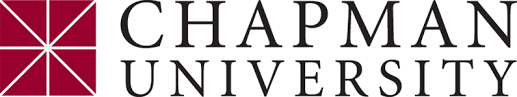 Wilkinson College of Arts, Humanities, and Social SciencesMaster of Arts in International Studies MAIS 507: Issues in National SecurityFall 2018Instructor: John R. EmeryEmail: jemery@chapman.eduOffice Location: Beckman Hall StarbucksOffice Hours: By AppointmentSeminar Time/Location: on Tuesdays 4:00-6:50PMOverview:MAIS 507 is designed to be an interdisciplinary overview of contemporary issues in national security. It will begin with an introduction to our current national security agencies, bureaucracies, advisors, and organizations in order to understand their respective origins and evolutions. Discussing how the CIA, FBI, NSA, and wider natsec communities operate under various U.S. administrations, looking to individual case studies of consequential geopolitical events in order to see these organizations in action. Next, we will examine major events in the international system such as the Cuban Missile Crisis, the end of the Cold War, and the rise of humanitarian intervention in the 1990s. This course seeks to set the background information necessary to comprehend and contextualize contemporary security issues and foreign affairs. As the focus of the course is geared toward contemporary issues in national security, this historical and interdisciplinary background is crucial to identifying shifts in U.S. policy with the fall of the Soviet Union and the rise of international terrorism. From the wars in Iraq and Afghanistan, to drone warfare in Yemen and Pakistan, and the Syrian civil war, students will be expected to critically engage with various perspectives on complex and emerging issues of national security. Learning OutcomesAt the end of this course, students will be able to: 	Describe the structures, organizations, and bureaucracies that make up the national security community of the United States and how they have grown and evolved over the years. Evaluate decision-making processes for war, security, and crises in U.S. foreign and domestic policy.Assess the impact of major geopolitical events on academic debates and policy-making concerning national security.Identify shifts in U.S. warfare and counter-terrorism during the post-9/11 era concerning targeted killings, torture, and mass data collection.Make judgements concerning impact of technology on the ethics and laws of war.Required Books:– George, Roger Z. and Rishikof, Harvey (Eds.) (2017) The National Security Enterprise: Navigating the Labyrinth 2nd Edition (Washington DC: Georgetown University Press). ISBN: 978-1626164406.–Kaldor, Mary (2018) Global Security Cultures (New York: Polity Press) ISBN: 978-1509509188.–Zenko, Micah (2010) Between Threats and War: Discrete Military Operations in the Post-Cold War World. (Stanford, CA: Stanford University Press) ISBN: 978-0804771900.–All additional texts and articles for the course are available online or will be provided via PDF documents uploaded to Chapman’s Blackboard website.GradingGrade scale of corresponding letter/numeric grades matches standardized Chapman MAIS scale.Participation and Attendance 20%Seminar Presentations 15%Assignments 30%Final Paper 35%Assignments–Assignment #1 Due Week 4 on September 17, 2018 Prompt: So far we have examined the evolution of the national security community throughout the various presidencies and seen policies in action during the Cuban Missile Crisis. Utilizing what you know so far about the presidential decision-making process concerning war and security, briefly explore two to three ways in which it appears that the Donald Trump presidency has altered the national security agencies/environment by comparing/contrasting with at least one other president we have studied.Guidelines: Submit a one page, single-spaced paper, 12 pt. font, Times New Roman, with endnote citations  (bibliographic citations should be on a second page) via email by 4pm to jemery@chapman.edu. –Assignment #2 Due Week 7 on October 8, 2018Prompt: Write a reflection of this week’s readings concerning the ideas of neo-conservatism both pre and post-9/11, discussing how those ideas came to fruition in U.S. policy. Be sure to answer the following questions: What were the allures, strengths, and flaws of this political movement and how it played out in concrete policies in the wars of Afghanistan and Iraq during the Bush administration? How has the Donald Trump presidency impacted the neo-conservative movement in American politics today? Guidelines: Submit a two page, single-spaced paper, 12 pt. font, Times New Roman with endnote citations (bibliographic citations should be on a third page) via email by 4pm to jemery@chapman.edu.–Assignment #3 Due Week 13 on November 26, 2018Book Review: Students will be expected to write a review of a contemporary book on national security, selected from a list of pre-approved books or an alternative book approved by the instructor. The book review should convey a deep understanding of the main arguments, strengths and shortcomings, as well as critical engagement with what we have been studying throughout the semester. Guidelines: submit a 5-6 page, double-spaced, 12 pt. font, Times New Roman via email by 4pm to jemery@chapman.edu–Final Paper Due Exam Week December 10, 2018 11:59pm. Prompts to be distributed in class and discussion of paper ideas and abstracts in class week 10 (October 29).Guidelines: Submit a 10-20 page, double-spaced paper, 12 pt. font, Times New Roman, via email to: jemery@chapman.edu Late WorkAll work that is turned in after the specified due date and time in the syllabus will be deducted one full letter grade for each day it is late (e.g. an assignment due in class turned in after class that evening an A becomes an A-, the first day late an A becomes a B, and the second day an A becomes a C).Weekly ScheduleWeek 1 (August 27): Understanding the Evolution of National Security–“Introduction: The National Security Enterprise: Institutions, Cultures, and Politics.” In Roger Z. George and Harvey Rishikof (Eds.) The National Security Enterprise: Navigating the Labyrinth 2nd Ed. (Washington DC: Georgetown University Press, 2017), pp. 1-13.–Auerswald, David. “The Evolution of the NSC Process” In Roger Z. George and Harvey Rishikof (Eds.) The National Security Enterprise: Navigating the Labyrinth 2nd Ed. (Washington DC: Georgetown University Press, 2017), Chapter 2 pp. 32-57.–Zenko, Micah and Rebecca Friedman Lissner. “Trump is Going to Regret Not Having a Grand Strategy.” Foreign Policy January 13, 2017. http://foreignpolicy.com/2017/01/13/trump-is-going-to-regret-not-having-a-grand-strategy/Recommended–“Presidential Directives on National Security.” NSA Archive GWU. Available at:http://nsarchive.gwu.edu/nsa/publications/presidentusa/presidential.html–“National Security Strategy Archive” From Reagan to Obama. http://nssarchive.us/–“So, Does the National Security Strategy Matter?” War on the Rocks (Podcast) August 7, 2017. 	https://warontherocks.com/2017/08/so-does-the-national-security-strategy-matter/Week 2 (September 3): NO CLASS LABOR DAY–Please Watch for Next Week: “Cuban Missile Crisis: At the Brink.” PBS Documentary 1992. https://www.youtube.com/watch?v=pI3GZUryOX0&t=2299sWeek 3 (September 10): The Cuban Missile Crisis–Decision-Making and The Cold War –Cohn, Carol. “Sex and Death in the Rational World of Defense Intellectuals.” Signs 12 no. 4 (1987): 687-718.–Allison, Graham T. “Conceptual Models and the Cuban Missile Crisis.” The American Political Science Review 63 no. 3 (Sep., 1969), pp. 689-718.–Janis, Irving L. “Groupthink.” Psychology Today 1971. http://agcommtheory.pbworks.com/f/GroupThink.pdf–Weldes, Jutta. “The Cultural Production of Crisis: U.S. Identity and Missiles in Cuba” (Chapter 1 pp. 35-63). In Jutta Weldes et al. (Eds.) Cultures of Insecurity: States, Communities, and the Production of Danger. (Minneapolis: University of Minnesota Press, 1999). Recommended–Allison, Graham T. “Cuban Missile Crisis at 50: Lessons in U.S. Foreign Policy Today” Foreign Affairs 91 no. 4 (July/Aug 2012), pp. 11-16.–Explore the Harvard Kennedy School’s site on the topic: http://www.cubanmissilecrisis.org/–Van Sleet, Michael. “Krushchev’s Peaceful Coexistence: The Soviet Perspective.” http://blogs.bu.edu/guidedhistory/russia-and-its-empires/michelle-van-sleet/Week 4 (September 17): The End of the Cold War (Assignment #1 Due In Class)–Gaddis, John Lewis. “International Relations Theory and the End of the Cold War.” International Security Vol. 17, No. 3. (Winter 1992-1993): 5-58.–Gusterson, Hugh. “Missing the End of the Cold War.” In Jutta Weldes et al. (Eds.) Cultures of Insecurity: States, Communities, and the Production of Danger. (Minneapolis: University of Minnesota Press, 1999).–“The Soviet Union Is Gone, But It’s Still Collapsing.” Foreign Policy December 22, 2016. http://foreignpolicy.com/2016/12/22/the-unlearned-lessons-from-the-collapse-of-the-soviet-union/–Kaldor, Mary. “After the Cold War.” Feminist Review 39 (Autumn 1991): 109-114.Recommended–“National Security Agency Releases History of Cold War Intelligence Activities” The National Security Archive. Briefing Book No. 260. November 14, 2008. Available at: http://nsarchive.gwu.edu/NSAEBB/NSAEBB260/–Lebow, Richard Ned. “The Long Peace, the End of the Cold War, and the Failure of Realism.” International Organization 48 no. 2 (1994): 249-277.–Brooks, Stephen G. and William C. Wohlforth. “Power, Globalization and the End of the Cold War.” International Security 25 no. 3 (2000): 5-53.–Baldwin, David A. “Review Article: Security Studies and the End of the Cold War.” World Politics Vol. 48, No. 1. (1995): 117-141.Week 5 (September 24): Between Threats and War 1989-2000–Normand, Roger and Chris Jochnick. “The Legitimation of Violence: A Critical Analysis of the Gulf War.” Harvard International Law Journal 35 (2): 387-416 (Spring 1994).–Zenko, Micah. Between Threats and War: Discrete Military Operations in the Post-Cold War World. (Stanford, CA: Stanford University Press, 2010), Introduction pp. 1-17; Chapter 3 pp. 28-52; Chapter 4 pp. 52-73.–Zegart, Amy B. Spying Blind: The CIA, the FBI and the Origins of 9/11. (Princeton: Princeton University Press, 2007). Chapter 7 pp. 156-168.–Rishikof, Harvey and Brittany Alback. “The Evolving FBI: Becoming a New National Security” (Chapter 11 pp. 223-247). In Roger Z. George and Harvey Rishikof (Eds.) The National Security Enterprise: Navigating the Labyrinth 2nd Ed. (Washington DC: Georgetown University Press, 2017).Recommended–Hirsch, Susan F. In the Moment of Greatest Calamity: Terrorism, Grief, and a Victim’s Quest for Justice (Princeton: Princeton University Press, 1996).–Zill, Orania. “The U.S. Embassy Bombings Trial-A Summary.” http://www.pbs.org/wgbh/pages/frontline/shows/binladen/bombings/bombings.html–“Oklahoma City Bombing.” History. http://www.history.com/topics/oklahoma-city-bombingWeek 6 (October 1): 9/11 and the Neoconservative American Response –Podhoretz, Normon. “Strange Bedfellows: A Guide to the New Foreign Policy Debates.” Commentary (December 1999). –Krebs, Ronald R. and Jennifer K. Lobasz. “Fixing the Meaning of 9/11: Hegemony, Coercion, and the Road to War in Iraq.” Security Studies 17 no. 3 (2007): 409-451.–McGlinchey, Stephen. “Neoconservatism and American Foreign Polciy.” IAPSS Journal of Political Science 16 no. 1 (2010): 21-34. –Walt, Stephen M. “The ‘Genius’ of Neoconserviatism.” Foreign Policy October 24, 2012. http://foreignpolicy.com/2012/10/24/the-genius-of-neoconservatism/–Tickner, J. Ann. “Feminist Perspectives on 9/11.” International Studies Perspectives 3 (2002): 333-350. –Standish, Reid. “The War on Terror Lives Forever.” Foreign Policy September 2, 2016. http://foreignpolicy.com/2016/09/02/war-on-terror-forever-islam-karimov-uzbekistan-legacy-imu-isis-central-asia/–Chomsky, Noam. “9/11–Was There an Alternative?” AlJazeera September 7, 2011.http://www.aljazeera.com/indepth/opinion/2011/09/20119775453842191.htmlRecommended–Fukuyama, Francis. “After Neoconservatism.” New York Times February 19, 2006.http://www.nytimes.com/2006/02/19/magazine/after-neoconservatism.html–Dagger, Richard and Terence Ball. “Neoconservatism.” Encyclopedia Britannica September 9, 2010. Available at: https://www.britannica.com/topic/neoconservatismWeek 7 (October 8): The War in Afghanistan (Assignment #2 Due In Class)–“The National Security Strategy of the United States of America.” September 2002. https://www.state.gov/documents/organization/63562.pdf–Shepherd, Laura J. “Veiled references: Constructions of gender in the Bush administration discourse on the attacks on Afghanistan post-9/11.” International Journal of Feminist Politics 8, no. 1 (2006): 19-41.–Agathangelou, Anna, and L.H.M. Ling. “Power, Borders, Security, Wealth: Lessons of Violence and Desire from September 11.” International Studies Quarterly 48, no. 3 (2004): 517-538.–Coll, Steve. Directorate S: The CIA and America’s Secret Wars in Afghanistan and Pakistan (New York: Penguin, 2018) Chapters 4 & 5 pp. 66-112.Recommended–Mahmood, Saba. “Feminism, Democracy, and Empire: Islam and the War on Terror.” In Hanna Herzog and Ann Braude (Eds.) Gendering Religion and Politics: Untangling Modernities (New York: Palgrave, 2009), 193-215.–“Afghanistan War Timeline.” Council on Foreign Relationshttps://www.cfr.org/timeline/us-war-afghanistanWeek 8 (October 15): The War in Iraq–Starr, Paul. “The Easy War.” The American Prospect February 12, 2003. Available: http://prospect.org/article/easy-war –Crawford Neta C. “The Justice of Preemption and Preventive War Doctrines.” In: Evans, M. (Eds) Just War Theory. (New York: Palgrave Macmillan, 2005).–Bacevich, Andrew J. The Limits of Power: The End of American Exceptionalism (New York: Metropolitan Books, 2009), Part 3: The Military Crisis pp. 124-170.– Auerswald, David P & Colton C. Campbell. “Congress: The Other Branch.” In Roger Z. George and Harvey Rishikof (Eds.) The National Security Enterprise: Navigating the Labyrinth 2nd Ed. (Washington DC: Georgetown University Press, 2017), Chapter 13 pp.281-300.–“Iraq War Timeline” Council on Foreign Relations https://www.cfr.org/timeline/iraq-warRecommended–Shaw, Martin. “Risk-Transfer Militarism, Small Massacres, and the Historic Legitimacy of War.” International Relations 16 no. 3 (2002): 343-359.Week 9 (October 22): Covert Drone Wars & The Obama Presidency–Kindervater, Katharine Hall. “The Emergence of Lethal Surveillance: Watching and Killing in the History of Drone Technology.” Security Dialogue 47 no. 3 (2016): 223-238.–Sifton, John. “A Brief History of Drones.” The Nation February 7, 2012. https://www.thenation.com/article/brief-history-drones/–Zenk, Micah “Ten Things You Didn’t Know About Drones” Foreign Policy February 27, 2012. 	https://foreignpolicy.com/2012/02/27/10-things-you-didnt-know-about-drones/–Emery, John R. (2018) "Killer Robots: Algorithmic Warfare and Techno-Ethics." Platypus: Committee on the Anthropology of Science, Technology, and Computing (CASTAC). March 7, 2018. http://blog.castac.org/2018/03/killer-robots/–Wilcox, Lauren. “Embodying Algorithmic War: Gender, Race, and the Posthuman in Drone Warfare.” Security Dialogue 48 no. 1 (2017): 11-28.–George, Roger Z. “Central Intelligence Agency: The President’s Own.” (Chapter 10 pp. 204-223). In Roger Z. George and Harvey Rishikof (Eds.) The National Security Enterprise: Navigating the Labyrinth 2nd Ed. (Washington DC: Georgetown University Press, 2017).Week 10 (October 29): Global Security Cultures–Selected Chapters from Mary Kaldor’s Global Security Cultures (2018)Week 11 (November 5): Torture and National Security–Luban, David. “Liberalism, Torture, and the Ticking Bomb,” Virginia Law Review Vol. 91 No. 1 (2005): 1425-1461.–Cox, Rory (Forthcoming) “Historicizing Waterboarding as a Severe Torture Norm.”  International Relations.–Kaufman-Osborn, Timothy. “Gender Trouble at Abu Ghraib?” Politics and Gender 1 no. 4 (2005): 597-619.–Fink, Sheri, James Risen, and Charlie Savage. “C.I.A. Torture Detailed in Newly Disclosed Documents.” New York Times January 29, 2017. https://www.nytimes.com/2017/01/19/us/politics/cia-torture.html?smid=tw-share–Steele, Brent. “The Insecurity of America: The Curious Case of Torture’s Escalating Popularity.” In Justice, Sustainability, and Security: Global Ethics for the 21st Century (New York: Palgrave Macmillan, 2013). Recommended–Taxi to the Dark Side (Documentary on Torture in the War on Terror: (WARNING GRAPHIC CONTENT) https://www.youtube.com/watch?v=rBX325pm85I–Greenburg, Karen. “On Torture Edited by Thomas C. Hilde.” Ethics & International Affairs September 11, 2009. https://www.ethicsandinternationalaffairs.org/2009/on-torture-edited-by-thomas-c-hilde/Week 12 (November 12): JSOC, ISIS, and The American Way of War–Boot, Max. “The New American Way of War.” Foreign Affairs 82 no. 4 (July/August 2003): 41-58.–Sjoberg, Laura and Jessica Peet. “A(nother) Dark Side of the Protection Racket: Targeting Women in Wars.” International Feminist Journal of Politics 13 no. 2 (2011): 163-182.–Please watch before class (2 Hours): “Confronting ISIS.” PBS Frontline October 11, 2016. https://www.pbs.org/wgbh/frontline/film/confronting-isis/–Zenko, Micah. “Donald Trump is Pushing America’s Special Forces Past the Breaking Point.” Council on Foreign Relations August 1, 2017 https://www.cfr.org/sites/default/files/report_pdf/Zenko Donald Trump Is Pushing America%27s Special Forces Past the Breaking Point_0.pdf–Lowenthal, Mark M. “Covert Action” in Intelligence: From Secrets to Policy 5th Edition. (Los Angeles: SAGE, 2012), chapter 8 pp. 183-198.Recommended–Niva, Steve. “Disappearing Violence: JSOC and the Pentagon’s New Cartography of Networked Warfare.” Security Dialogue 44 no. 3 (2013): 185-202.–Mazzetti, Mark. The Way of the Knife: The CIA, a Secret Army, and a War at the Ends of the Earth. Reviewed by Major Theodore B Reiter Army Law 40 (2014): 40-44.Week 13 (November 19) NO CLASS THANKSGIVING BREAKWeek 14 (November 26): Syria Conflict (Assignment #3 Due in Class)–Laub, Jeffrey. “Syria’s War: The Descent into Horror.” Council on Foreign Relations http://www.cfr.org/syria/syrias-civil-war-descent-into-horror/p37668–Boot, Max. “How a Monstrous Putin Beat the U.S. in Syria.” LA Times March 15, 2016. http://www.latimes.com/opinion/op-ed/la-oe-boot-putin-removes-troops-from-syria-20160316-story.html–Rhodes, Ben. “Inside the White House During the Syria ‘Red Line’ Crisis. The Atlantic June 3, 2018. https://www.theatlantic.com/international/archive/2018/06/inside-the-white-house-during-the-syrian-red-line-crisis/561887/–Kiner, Stephen. “The Media are Misleading the Public on Syria.” Boston Globe February 18, 2016. https://www.bostonglobe.com/opinion/2016/02/18/the-media-are-misleading-public-syria/8YB75otYirPzUCnlwaVtcK/story.html–Khalidi, Ahmad Samih. “To Crush ISIS, Make a Deal With Assad.” New York Times September 15, 2014. https://www.nytimes.com/2014/09/16/opinion/to-crush-isis-make-a-deal-with-assad-.html?_r=0 –Diamond, James. “The Media: Witness to the National Security Enterprise.” In Roger Z. George and Harvey Rishikof (Eds.) The National Security Enterprise: Navigating the Labyrinth 2nd Ed. (Washington DC: Georgetown University Press, 2017), Chapter 15 pp. 353-382.–“Who’s Who in Syria’s Civil War.” Council on Foreign Relations December 22, 2016. https://www.cfr.org/backgrounder/whos-who-syrias-civil-warWeek 15 (December 3): North Korea, Iran, and Yemen: Friends, Foes, & Failures–Terry, Sue Mi. “Hazards on the Road Ahead: The United States and the Korean Peninsula” Asia Policy (2017): 21-28.–Walt, Stephen M. “The Art of Regime Change” Foreign Policy May 8, 2018. https://foreignpolicy.com/2018/05/08/the-art-of-the-regime-change/–Joint Comprehensive Plan of Action (Iran Nuclear Deal) Full Text July 14, 2015.	https://www.state.gov/documents/organization/245317.pdf–“Yemen: The Forgotten War.” Amnesty International https://www.amnesty.org/en/latest/news/2015/09/yemen-the-forgotten-war/–“Yemen Under Siege.” PBS Frontline May 3, 2016. Please watch before class (30mins)https://www.pbs.org/wgbh/frontline/film/yemen-under-siege/Exam Week (December 10) (Exam Week Final Papers due)Final papers are due via email to jemery@chapman.edu by 11:59pm Monday December 10thChapman Academic Integrity PoliciesChapman University is a community of scholars that emphasizes the mutual responsibility of all members to seek knowledge honestly and in good faith. Students are responsible for doing their own work, and academic dishonesty of any kind will be subject to sanction by the instructor/administrator and referral to the University's Academic Integrity Committee, which may impose additional sanctions up to and including expulsion. Please see the full description of Chapman University's policy on Academic Integrity at: www.chapman.edu/academics/academic-integrity.Student Psychological and Counseling ServicesStudent Psychological Counseling Services Student psychological counseling services provides psychotherapy to students at Chapman University and is staffed with licensed and professional psychologists, counselors and counselor interns. If you feel that any of your students need such counseling, please ask them to contact the office at (714) 997–6778 or spcs@chapman.edu. Chapman Disability Services Informationhttps://www.chapman.edu/students/health-and-safety/disability-services/index.aspxChapman University is committed to making its educational and employment opportunities accessible to qualified individuals with disabilities in accordance with Section 504 of the Rehabilitation Act of 1973 and the Americans with Disabilities Act. By providing full access to qualified students with disabilities, the University demonstrates its belief that the community will benefit from the skills and talents of these individuals. As an equal opportunity employer, the University does not discriminate on the basis of disability in the hiring, promotion, and retention of otherwise qualified faculty and staff. In this regard, Chapman University has implemented the following policies:Chapman University strictly prohibits any form of discrimination on the basis of an individual’s disability.Chapman University offers individualized assessment and reasonable accommodation to otherwise qualified individuals with disabilities.These policies apply to every facet of the University’s operations, including but not limited to admissions, academic requirements, financial aid, housing, or any other school-administered program or service.Chapman University has developed and maintains programs and resources to monitor and to assure compliance with these policies. These include Disability Services, an ADA Compliance Officer, Equal Opportunity Officer, and an ADA Committee. These resources are designed to offer individualized assessment and to provide accommodations in the most integrated setting appropriate. Please contact Disability Services at (714) 516–4520 or visit https://www.chapman.edu/students/health-and-safety/disability-services/ if you have questions regarding this procedure or for information or to make an appointment to discuss and/or request potential accommodations based on documentation of your disability. Once formal approval of your need for an accommodation has been granted, you are encouraged to talk with your professor(s) about your accommodation options. The granting of any accommodation will not be retroactive and cannot jeopardize the academic standards or integrity of the course.”The Assistant Director of Disability Services, who is a standing member of the University’s ADA Committee, administers these policies. Information concerning these policies is maintained in Disability Services. Summaries and references to these policies are provided in the University’s application and admissions materials, and its Student Handbook, as well as its Faculty manual and Staff and Administrative Handbook. Individuals can also obtain information about these policies through the University’s ADA Compliance Officer and Equal Opportunity Officer.Chapman University’s Equity and Diversity Policyhttp://www.chapman.edu/faculty-staff/human-resources/eoo.aspxChapman University is committed to providing an environment which is free of any form of harassment and discrimination based upon an individual's race, color, religion, sex, gender identity, gender expression, pregnancy, national origin, ancestry, citizenship status, age, marital status, physical disability, mental disability, medical condition, sexual orientation, military or veteran status, genetic information, or any other characteristic protected by applicable state or federal law, so that all members of the community are treated at all times with dignity and respect. It is the University's policy, therefore, to prohibit all forms of such harassment or discrimination among University faculty, students, staff, and administration.The University's administration, faculty, staff, and students are each responsible for creating and maintaining an environment conducive to work, study, learning, and for cooperating with the University officials who investigate allegations of policy violations. Harassment and discrimination, in any form prohibited by this policy, impede the university's mission to provide an education of distinction in a dignified and respectful learning environment. It is the duty of every member of the faculty, staff, and administration to assure compliance with this policy by promptly reporting allegations of policy violations to the University's Equal Opportunity and Diversity Officer. Students are also strongly encouraged to report any alleged violations of this policy, and may do so by contacting the Equal Opportunity and Diversity Officer, the Dean of Students or one of the Title IX Coordinators listed below. The University will strive to review any charges in a confidential, sensitive, and expeditious manner.In addition to, or in lieu of the procedures set forth in this policy, any individual who feels he or she has been subjected to unlawful harassment or discrimination may contact the California Department of Fair Employment and Housing, the United States Equal Opportunity Commission, or the U.S. Department of Education, Office for Civil Rights.IS 507 Issues in National Security (Course Catalog Description)Prerequisite, graduate standing. This course provides a review of the National Security Strategy of the United States, with a comparison to the strategies pursued by Russia and the European Union. It pays particular attention to the role of the United Nations, the North Atlantic Treaty Organization, and the role of International Law in the creation and maintenance of America's security and freedom, especially in light of transnational threats. (Offered every year.) 3 credits.